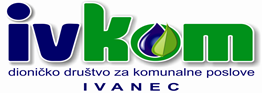 OBRAZAC ZA KOMENTIRANJEPOZIV JAVNOSTI ZA DOSTAVU MIŠLJENJA, PRIMJEDBI I PRIJEDLOGA O PREDLOŽENOM CJENIKU JAVNE USLUGE SAKUPLJANJA  KOMUNALNOG OTPADA NA PODRUČJU GRADA LEPOGLAVE  PUTEM INTERNETSKOG SAVJETOVANJA POZIV JAVNOSTI ZA DOSTAVU MIŠLJENJA, PRIMJEDBI I PRIJEDLOGA O PREDLOŽENOM CJENIKU JAVNE USLUGE SAKUPLJANJA  KOMUNALNOG OTPADA NA PODRUČJU GRADA LEPOGLAVE  PUTEM INTERNETSKOG SAVJETOVANJA RAZLOZI DONOŠENJA AKTASukladno članku 77. Zakona o gospodarenju otpadom (NN br. 84/21) i članku 11. Zakona o pravu na pristup informacijama (NN br. 25/13 i 85/15) IVKOM d.d. kao davatelj javne usluge sakupljanja komunalnog otpada dužan je provesti prethodno javno savjetovanje od najmanje 30 dana o Prijedlogu cjenika s obrazloženjem cijene i/ili izmjene cijene i načina na koji je određena cijena javne usluge.Sukladno članku 77. Zakona o gospodarenju otpadom (NN br. 84/21) i članku 11. Zakona o pravu na pristup informacijama (NN br. 25/13 i 85/15) IVKOM d.d. kao davatelj javne usluge sakupljanja komunalnog otpada dužan je provesti prethodno javno savjetovanje od najmanje 30 dana o Prijedlogu cjenika s obrazloženjem cijene i/ili izmjene cijene i načina na koji je određena cijena javne usluge.CILJEVI PROVOĐENJA SAVJETOVANJACilj provođenja savjetovanja sa zainteresiranom javnošću je upoznavanje javnosti s  Prijedlogom cjenika javne usluge sakupljanja komunalnog otpada na području Grada Lepoglave  te dobivanja mišljenja, primjedbi i prijedloga te eventualno prihvaćanje zakonitih i stručno utemeljenih mišljenja, primjedbi i prijedloga.ROK ZA PODNOŠENJE MIŠLJENJA, PRIMJEDBI I PRIJEDLOGAOd 18. ožujka do 17. travnja 2022. godineADRESA I NAČIN PODNOŠENJA MIŠLJENJA, PRIMJEDBI I PRIJEDLOGAPisane primjedbe i mišljenja na prijedlog Cjenika javne usluge sakupljanja komunalnog otpada na području Grada Lepoglave dostavljaju se na zadanom Obrascu (u prilogu) i to elektroničkom poštom na e-mail: ivkom@ivkom.hrSukladno odredbama članka 11. Zakona o pravu na pristup informacijama (NN broj 25/13 i 85/15) nakon provedenog savjetovanja sa zainteresiranom javnošću, nositelj izrade akta dužan je o prihvaćenim/neprihvaćenim primjedbama i prijedlozima obavijestiti zainteresiranu javnost putem svoje web stranice  objavom Izvješća o provedenom savjetovanju sa zainteresiranom javnošću.Sukladno odredbama članka 11. Zakona o pravu na pristup informacijama (NN broj 25/13 i 85/15) nakon provedenog savjetovanja sa zainteresiranom javnošću, nositelj izrade akta dužan je o prihvaćenim/neprihvaćenim primjedbama i prijedlozima obavijestiti zainteresiranu javnost putem svoje web stranice  objavom Izvješća o provedenom savjetovanju sa zainteresiranom javnošću.DatumCitirani dio teksta (molimo obavezno, navesti tekst ili članak Cjenika)Prijedlog izmjeneObrazloženjeOstale napomene1.2.3.